POUK NA DALJAVO, LIKOVNA UMETNOST 9Datum: 6. april 2020LIKOVNA NALOGA: ANIMACIJALIKOVNI MOTIV – TEMA: ŠPORT Predvideni čas: 3 – 4 šolske ureNAVODILA:V uvodu ste spoznali  animacijo. Vaša likovna naloga je, da izdelate animacijo na temo ŠPORT.Lahko jo izdelate na enega od dveh načinov:1. način:Na telefon ali tablico si lahko zastonj naložite aplikacijo Stop Motion Studio. V njej lahko nato izdelate kratek animirani film z uporabo igrač, lego kock, plastelina, kolaž papirja ali risanjem. Primere različnih animacij si lahko ogledate na spodnjih povezavah. Kako se aplikacija uporablja je razloženo v uvodnem video vodiču znotraj aplikacije. Stop Motion Studio (aplikacija za izdelavo stop motion animiranih filmov)https://www.cateater.comGooglePlay povezava:https://play.google.com/store/apps/details?id=com.cateater.stopmotionstudio&hl=sl2.  način: flipbook ali slikofrc. Potrebujete navadne liste, ki jih izrežete in spnete v knjižico ter poljubna pisala (svinčnik, barvice, flomastre…). Velikost knjižice in tehnika, v kateri boste knjižico izdelali  je poljubna. Flipbook primeri:https://www.youtube.com/watch?v=Un-BdBSOGKYhttps://www.youtube.com/watch?v=jIR9RPlWWsg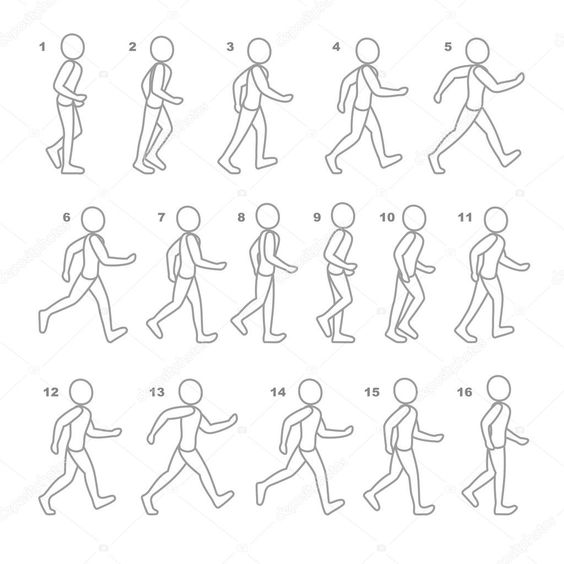 Vsi tisti, ki ste to likovno nalogo že dokončali, lahko odelujete na likovnem natečaju RAZGLEDI DOMA.Za povratno informacijo mi pišite na naslov vida.cizel@os-smarjeta.si Lepo vas pozdravljam in vam želim vse dobro.